Balástya Községi Önkormányzat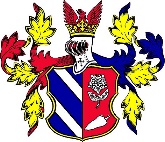 Polgármesterétől                                     6764 Balástya, Rákóczi u. 5telefon: 62/278-222, 578-160 fax: 62/278-320, e-mail: polgarmester@balastya.huM E G H Í V ÓBalástya Községi Önkormányzat Képviselő-testülete2020. szeptember 25. napján (péntek) 14.00 órakortartja soron kívüli, nyilvános képviselő-testületi ülését a Polgármesteri Hivatal Tanácskozó termében, melyre tisztelettel meghívom.A Képviselő-testületi ülés témája: A Balástya, külterület 0415/24. hrsz. alatt fekvő, kivett udvar megjelölésű ingatlan értékesítésétől történő elállásA téma fontosságára való tekintettel feltétlen és pontos megjelenését kérem.Balástya, 2020. szeptember 24.					Ujvári László s.k.polgármester 